                                       ROBOT LETT A BARÁTOM!Iskola: Rákóczi Ferenc Általános IskolaPedagógus neve: Kovács AndreaOsztály: 1-2-3-4. osztályA foglalkozás támája: KÉZMŰVES FOGLALKOZÁS- ROBOT LETT A BARÁTOM!A foglalkozás célja: Kommunikációs és szociális kompetenciák fejlesztése. Figyelem, emlékezet, fantázia fejlesztéseTantárgyi kapcsolódás: rajz, vizuális kultúra, magyar nyelv, természettudományok, személyiségfejlesztés,Felhasználási javaslat: rajz, vizuális kultúra, személyiségfejlesztés óránIdőtartam:60- 90 percMódszerek: magyarázat, beszélgetés, szemléltetés,Eszközök: számítógép, Szitakötő folyóirat-2024- Tavasz-65. szám, rajzlap, rajzeszközökFelhasznált irodalom: Szitakötő folyóirat-2024-Tavasz 65. szám-Hodgyai Lőrincz Eszter:Nyikorgó és Tekergő			               ROBOT LETT A BARÁTOM!1.KIMAGYARÁZÓNyikorgó és Tekergő jó barátok voltak.-Miért van szükségünk barátokra?-Szerintetek milyen egy jó barát?-Hogyan viselkednek egymással az igazi barátok?Nyikorgó bajba került, egy óriás ,,fekete mágiával lelocsolta”.-Hogyan kell viselkedjen egy jó barát, ha a másik bajba kerül?-Voltál-e már olyan helyzetben, hogy a barátodnak kellett segíts?-Milyen érzés, ha a barátod segít neked?Nyikorgó és Tekergő összeveszett.-Akad-e köztetek olyan, aki már összeveszett a barátjával?-Milyen érzés az, amikor harag van két barát között?-Mit lehet tenni, hogy kibéküljön két barát?Robot lett a barátom!-Ha választhatnál egy robotbarátot, milyen lenne?-Mit tudna ez a robot?-Hogyan jutnál hozzá?2.ROBOTTERVEZŐTervezd meg azt a robotot, amit barátként is elfogadnál! Legyen különleges, olyan, amilyen még nem létezik! Ha elkészült a robot, mutasd be a társaidnak! Meséld el, mi a neve? Mire képes? Miért pont egy ilyen robotbarátra lenne szükséged? 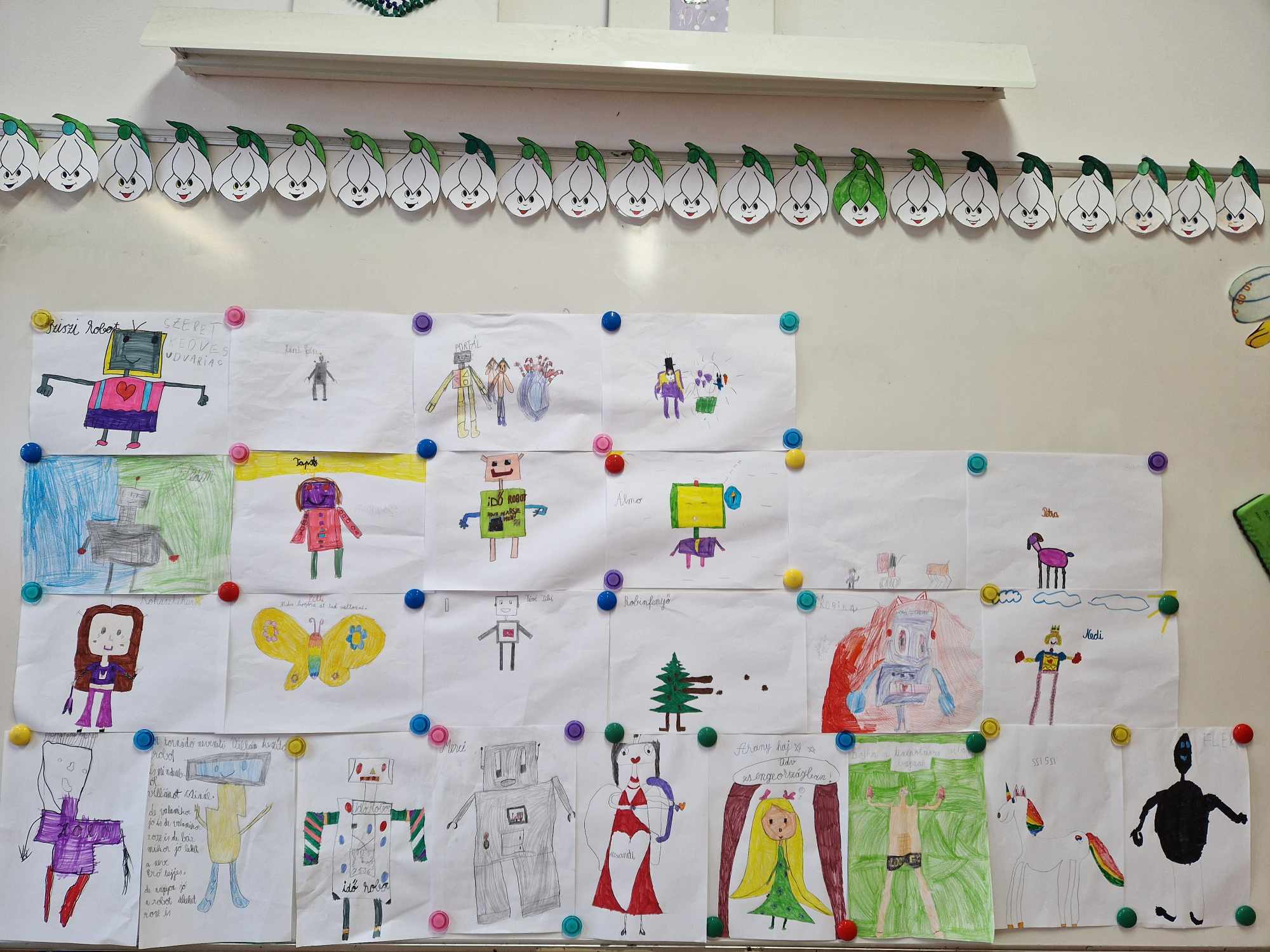 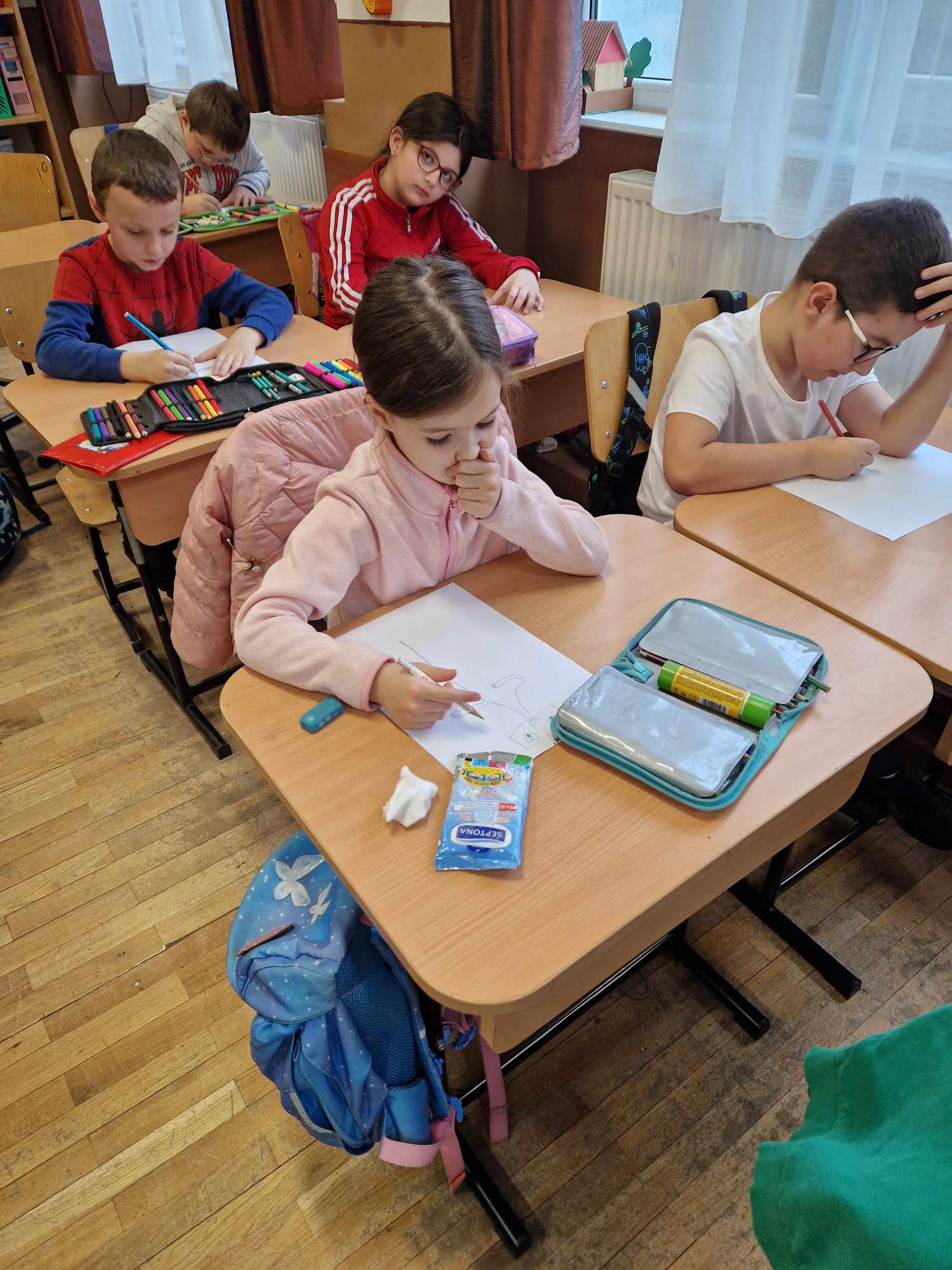 